                                                 
Российская ФедерацияКемеровская областьТаштагольский муниципальный районМуниципальное образование Шерегешское городское поселениеАдминистрация Шерегешского городского поселенияРАСПОРЯЖЕНИЕот  «03»  октября  2016 года								№625-р	«О подготовке документации по планировке территории (проекта застройки и межевания)  земельных участков  с кадастровым номером 42:12:0102015:467, 42:12:0102015:468», и прилегающей территории сектора «В» СТК Шерегеш».На основании ст.45,46 Градостроительного кодекса Российской Федерации от 29.12.2004г. № 190-ФЗ, Федерального закона от 06.10.2003г. №131-ФЗ «Об общих принципах организации местного самоуправления в РФ» и в целях реализации генерального плана муниципального образования «Шерегешское городское поселение» Обеспечить подготовку документации (проекта застройки и межевания)  земельных участков с кадастровым номером 42:12:0102015:467, 42:12:0102015:468, прилегающей  территории сектора «В» СТК Шерегеш.Обнародовать настоящее распоряжение на иформационных стендах в здании Администрации Шерегешского городского поселения, публиковать в газете «Красная Шория», разместить на официальном сайте  администрации Шерегешского городского поселение в сети интернет. Контроль за исполнением настоящего распоряжения возлагаю на заместителя Главы Шерегешского городского поселения Идимешева И.А.Настоящее распоряжения  вступает в силу с момента подписания Главой Шерегешского городского поселения. Заместитель Главы  Шерегешскогогородского поселения                                                  		 И.А.Идимешев 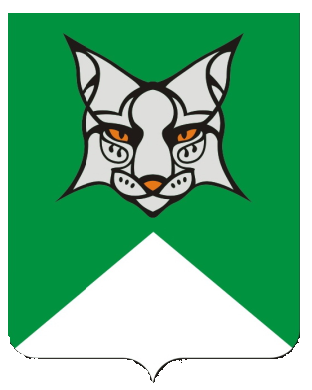 